İNTERNET SİTESİ ÇEREZ KULLANIMI HAKKINDA BİLGİLENDİRME METNİKEDACOM BİLİŞİM A.Ş.  (“KEDACOM” veya “Şirket”) olarak, siz https://kedacom.com.tr/index.html (“İnternet Sitesi”) ziyaretçilerimize ait kişisel verilerin 6698 sayılı Kişisel Verilerin Korunması Kanunu ve ikincil düzenlemelerine (“KVK Mevzuatı”) uygun olarak işlenmesi ve korunması için azami hassasiyeti göstermekteyiz.Şirketimizin Kişisel Verilerin Korunması mevzuatından doğan aydınlatma yükümlülüğü kapsamında sizleri, işbu “İnternet Sitesi Çerez Kullanımı Hakkında Bilgilendirme Metni” ile Şirketimiz tarafından kullanılan çerezler ve bu vasıtayla işlenen kişisel verileriniz hakkında bilgilendirmek isteriz. Hangi Çerez Türlerini Kullanmaktayız?Çerezler (cookies) bir internet sitesi tarafından cihazınızda oluşturulan ve isim-değer formatında veri barındıran küçük metin dosyalarıdır. Dolayısıyla, Sitemizi ziyaret etmenizle kullandığımız çerezler cihazınızda site ziyaretinize ilişkin bilgi saklanmasını ve bu bilgilerin sonraki ziyaretleriniz sırasında kullanılmasını mümkün kılmaktadır. Sitemiz tarafından oluşturulan ve sadece Sitemiz tarafından okunabilen çerezler birincil çerezlerdir. Sitemizde sunulan içerik, erişim adresindeki alan adı dışında başka alan adları üzerinden de sağlanmaktadır. Bu gibi durumda her bir alan adı kendine münhasır üçüncü taraf çerezler yaratmaktadır. Sitemizde kullandığımız çerez türleri ile bu çerezleri kullanım amaçlarımız aşağıdaki gibidir:  Sitemizde kullandığımız üçüncü taraf çerezler ile sizlere daha verimli ve işlevsel bir internet deneyimi sunmayı amaçlamaktayız.  Bu üçüncü kişi hizmet sağlayıcılar ile Şirketimiz arasında KVK mevzuatı uyarınca KVK Gizlilik Sözleşmesi akdedilmiş olup bu kişiler tarafından Şirketimiz adına elde edilen kişisel verilerinizin güvenliği garanti altına alınmıştır. Çerezlerin Saklanması ve ErişilmesiSitemiz tarafından oluşturulan çerezler Sitemize erişim için kullandığınız internet sitesi tarayıcınız tarafından bilgisayarınızda saklanmaktadır. Bu çerezlerin içerdiği bilgilere sadece çerezi oluşturan alan adı https://kedacom.com.tr/index.html altında sunulan Sitemiz tarafından ve aynı tarayıcıyı kullandığınız takdirde uzaktan erişim mümkündür.Çerezleri Kabul Etmek Sizin ElinizdeInternet tarayıcılarınız genellikle ziyaret ettiğiniz sitelerde kullanılan çerezleri otomatik olarak kabul etmektedir. Internet Sitemizi kullanabilmek için çerez kullanımı zorunlu değildir, fakat tarayıcınızı tüm çerezleri engelleyecek şekilde ayarlamanız halinde kullanıcı deneyiminizin kalitesi düşebilir ve Sitemize erişim sağlamanızı ya da Sitemizin çeşitli işlevlerinden yararlanmanızı engelleyebilir. Tarayıcınızı çerezleri tüm siteler veya belirli siteler için engelleyecek, çerez oluşturulduğunda uyarı verecek, üçüncü taraf çerezleri engelleyecek veya tüm çerezleri oturum çerezi gibi sayacak şekilde yapılandırabilirsiniz. Diğer yandan, tarayıcınız üzerinden cihazınızda kaydedilen çerezleri silebilir veya bu çerezlerin listesini ve değerlerini görebilir ve takip edebilirsiniz. Aşağıda listelenen tarayıcılardan kullanmakta olduğunuza tıklayarak çerez yönetimlerine ilişkin detaylı bilgi alabilirsiniz.Çerezler hakkında daha fazla bilgi almak isterseniz www.aboutcookies.org ile www.youronlinechoices.eu adreslerini tıklayabilirsiniz. Site içerikleri İngilizcedir. Kişisel Verilerinizin GüvenliğiÇerezler işbu Çerez Bilgilendirme Metninde belirtilen amaçlar dışında kullanılmamakta olup tüm ilgili işlemler KVK mevzuatına uygun olarak yürütülmektedir. Çerezler vasıtasıyla elde edilen kişisel verileriniz Şirketimiz tarafından KVK mevzuatına uygun olarak işlenmekte, saklanmakta ve güvenliği sağlanmaktadır.Bilgi Edinme HakkınızKVK Kanunu’nun 11. maddesi kapsamında, Şirketimize başvurarak kişisel verilerinizin; İşlenip işlenmediğini öğrenme; İşlenmişse buna ilişkin bilgi talep etme, işlenme amacını ve amacına uygun kullanılıp kullanılmadığını öğrenme, Yurt içinde / yurt dışında aktarıldığı 3. kişileri bilme, eksik / yanlış işlenmişse düzeltilmesini isteme; KVK Kanunu’nun 7. maddesinde öngörülen şartlar çerçevesinde silinmesini / yok edilmesini isteme;  Kişisel verilerinizin KVK Kanunu’nun 7. maddesi kapsamında silinmesi ve yok edilmesi ve eksik/yanlış işlenmiş kişisel verilerinin düzeltilmesi taleplerinin, kişisel verilerin aktarıldığı üçüncü kişilere bildirilmesini isteme; Münhasıran otomatik sistemler ile analiz edilmesi nedeniyle aleyhinize bir sonucun ortaya çıkmasına itiraz etme, Kanuna aykırı olarak işlenmesi sebebiyle zarara uğramanız hâlinde zararın giderilmesini talep etme haklarına sahip olduğunuzu bildiririz. İşbu Çerez Bilgilendirme Metni, değişen süreçlerimiz dolayısıyla KVK mevzuata uyum sağlamak amacıyla güncellenebilecektir. Otomatik e-posta gönderim listemizde yer alıyorsanız, güncellemelerimiz size e-posta yolu ile bildirilecektir. Otomatik e-posta gönderim listemizde yer almıyor iseniz güncellemeler için sitemizi sık sık ziyaret etmenizi rica ederiz. No.Çerez TürüKullanım Amaçları1.Oturum ÇerezleriOturum çerezleri, İnternet Sitesini kullanımınız sırasında geçerli olan çerezler olup internet tarayıcınızı kapatıncaya kadar geçerliliklerini korurlar.2.Kalıcı ÇerezlerBu çerezler tarayıcınızda saklanan ve tarafınızca silininceye dek veya son kullanım tarihine kadar geçerliliğini koruyan çerezlerdir. 3.Zorunlu Çerezlerİnternet Sitesinin düzgün bir şekilde çalışabilmesi, özelliklerinden ve sunulan hizmetlerden yararlanabilmeniz için kullanımı mecburi olan çerezlerdir.4.İşlevsel ve Analitik ÇerezlerSitemizi ziyaretiniz sırasındaki davranış ve tercihlerinizin hatırlanması, Sitemizin etkin bir şekilde kullanılması, Sitemizin isteklerinize cevap verecek şekilde optimize edilmesi gibi amaçlarla kullanılan ve siteyi nasıl kullandığınız hakkında verileri içeren çerezlerdir. Nitelikleri gereği bu türdeki çerezler kişisel verilerinizi içerebilir. Bu çerezler vasıtasıyla örneğin Sitemizin görüntülenme dil tercihiniz işlenir. 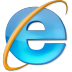 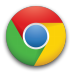 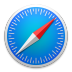 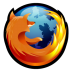 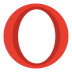 